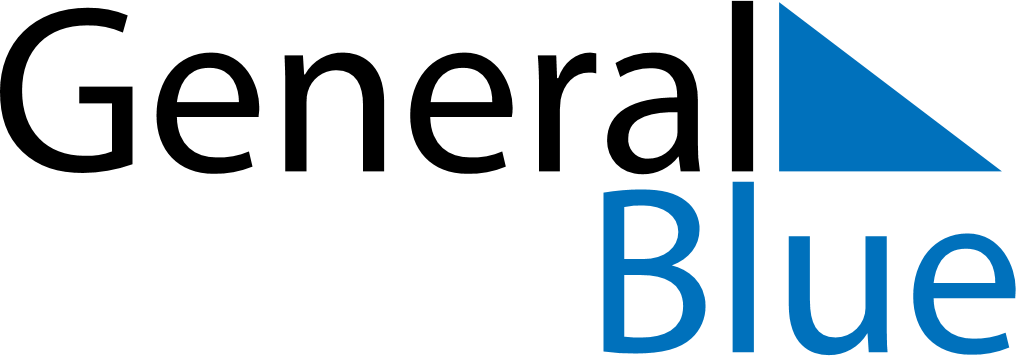 June 2024June 2024June 2024June 2024June 2024June 2024June 2024Santiago de las Vegas, Havana, CubaSantiago de las Vegas, Havana, CubaSantiago de las Vegas, Havana, CubaSantiago de las Vegas, Havana, CubaSantiago de las Vegas, Havana, CubaSantiago de las Vegas, Havana, CubaSantiago de las Vegas, Havana, CubaSundayMondayMondayTuesdayWednesdayThursdayFridaySaturday1Sunrise: 6:43 AMSunset: 8:11 PMDaylight: 13 hours and 27 minutes.23345678Sunrise: 6:43 AMSunset: 8:11 PMDaylight: 13 hours and 27 minutes.Sunrise: 6:43 AMSunset: 8:11 PMDaylight: 13 hours and 28 minutes.Sunrise: 6:43 AMSunset: 8:11 PMDaylight: 13 hours and 28 minutes.Sunrise: 6:43 AMSunset: 8:12 PMDaylight: 13 hours and 28 minutes.Sunrise: 6:43 AMSunset: 8:12 PMDaylight: 13 hours and 29 minutes.Sunrise: 6:43 AMSunset: 8:13 PMDaylight: 13 hours and 29 minutes.Sunrise: 6:43 AMSunset: 8:13 PMDaylight: 13 hours and 30 minutes.Sunrise: 6:43 AMSunset: 8:13 PMDaylight: 13 hours and 30 minutes.910101112131415Sunrise: 6:43 AMSunset: 8:14 PMDaylight: 13 hours and 30 minutes.Sunrise: 6:43 AMSunset: 8:14 PMDaylight: 13 hours and 31 minutes.Sunrise: 6:43 AMSunset: 8:14 PMDaylight: 13 hours and 31 minutes.Sunrise: 6:43 AMSunset: 8:14 PMDaylight: 13 hours and 31 minutes.Sunrise: 6:43 AMSunset: 8:15 PMDaylight: 13 hours and 31 minutes.Sunrise: 6:43 AMSunset: 8:15 PMDaylight: 13 hours and 31 minutes.Sunrise: 6:43 AMSunset: 8:15 PMDaylight: 13 hours and 32 minutes.Sunrise: 6:43 AMSunset: 8:16 PMDaylight: 13 hours and 32 minutes.1617171819202122Sunrise: 6:44 AMSunset: 8:16 PMDaylight: 13 hours and 32 minutes.Sunrise: 6:44 AMSunset: 8:16 PMDaylight: 13 hours and 32 minutes.Sunrise: 6:44 AMSunset: 8:16 PMDaylight: 13 hours and 32 minutes.Sunrise: 6:44 AMSunset: 8:17 PMDaylight: 13 hours and 32 minutes.Sunrise: 6:44 AMSunset: 8:17 PMDaylight: 13 hours and 32 minutes.Sunrise: 6:44 AMSunset: 8:17 PMDaylight: 13 hours and 32 minutes.Sunrise: 6:44 AMSunset: 8:17 PMDaylight: 13 hours and 32 minutes.Sunrise: 6:45 AMSunset: 8:17 PMDaylight: 13 hours and 32 minutes.2324242526272829Sunrise: 6:45 AMSunset: 8:18 PMDaylight: 13 hours and 32 minutes.Sunrise: 6:45 AMSunset: 8:18 PMDaylight: 13 hours and 32 minutes.Sunrise: 6:45 AMSunset: 8:18 PMDaylight: 13 hours and 32 minutes.Sunrise: 6:45 AMSunset: 8:18 PMDaylight: 13 hours and 32 minutes.Sunrise: 6:46 AMSunset: 8:18 PMDaylight: 13 hours and 32 minutes.Sunrise: 6:46 AMSunset: 8:18 PMDaylight: 13 hours and 32 minutes.Sunrise: 6:46 AMSunset: 8:18 PMDaylight: 13 hours and 32 minutes.Sunrise: 6:47 AMSunset: 8:18 PMDaylight: 13 hours and 31 minutes.30Sunrise: 6:47 AMSunset: 8:19 PMDaylight: 13 hours and 31 minutes.